Блок 7«Техническое задание»(блок 7 из 8) Техническое задание                                                                                                                  НА ПРОВЕДЕНИЕ открытого ЗАПРОСА предложенийна поставку машины испытательной универсальной.№ 485/19-ЗП от «04» октября 2019 г.                                                         г. Большой КаменьСпособ закупки: запрос предложений Форма закупки: открытая, электронная.Предмет закупкиОбщество с ограниченной ответственностью «Судостроительный комплекс «Звезда» (далее - Покупатель) проводит процедуру закупки на поставку машины испытательной универсальной, а именно: Начальная (максимальная) цена договора (цена лота): 66 030 951,32 руб. (шестьдесят шесть миллионов тридцать тысяч девятьсот пятьдесят один руб. 32 коп.) без НДС, кроме того НДС 20% (двадцать процентов) 13 206 190,26 руб. (тринадцать миллионов двести шесть тысяч сто девяносто руб. 26 коп.), итого с НДС 20% (двадцать процентов) 79 237 141,58 руб. (семьдесят девять миллионов двести тридцать семь тысяч сто сорок один руб. 58 коп.) Цена Договора должна включать в себя: ДЛЯ РЕЗИДЕНТОВ:Цена поставляемого Товара с НДС 20 % (двадцать процентов);Стоимость первичной приемки (нового) Оборудования (ShopTest) на площадке завода-изготовителя;Стоимость погрузки для обеспечения доставки Оборудования на площадку Покупателя;Стоимость доставки в Место приемки Товара согласно п.5.4 Договора;Стоимость страхования груза;Стоимость упаковки;Документация согласно п. 5.10 Договора; Стоимость разгрузочных работ на месте приемки Товара, согласно п.5.4. Договора;Стоимость сборочных и монтажных работ, включая установку Оборудования в проектное положение и проверку на геометрическую точность на месте приемки Товара, согласно п.5.4. Договора;Стоимость пуско-наладочных работ на месте приемки Товара, согласно п.5.4. Договора; Стоимость обучения персонала эксплуатации и обслуживанию Оборудования;Стоимость приемосдаточных испытаний Оборудования на площадке Покупателя;Стоимость обучения персонала работе на поставляемом программном обеспечении;Стоимость отработки технологии работы на Оборудовании;Стоимость опытной эксплуатации оборудования;ДЛЯ НЕ РЕЗИДЕНТОВ:Цена поставляемого Товара, кроме того НДС 0 % (ноль процентов) в соответствии с действующим законодательством РФ;Стоимость первичной приемки (нового) Оборудования (ShopTest) на площадке завода-изготовителя, кроме того    НДС 0 % (ноль процентов) в соответствии с действующим законодательством РФ;Стоимость погрузки для обеспечения доставки Оборудования на площадку Покупателя, кроме того НДС 0 % (ноль процентов) в соответствии с действующим законодательством РФ;Стоимость доставки в Место приемки Товара согласно п.5.4, Договора, кроме того НДС 0 % (ноль процентов) в соответствии с действующим законодательством РФ;Стоимость страхования груза, кроме того НДС 0 % (ноль процентов) в соответствии с действующим законодательством РФ;Стоимость упаковки, кроме того НДС 0 % (ноль процентов) в соответствии с действующим законодательством РФ;Документация согласно п. 5.11 Договора; Стоимость разгрузочных работ на месте приемки Товара, согласно п. 5.4. настоящего Договора, кроме того НДС 20% (двадцать процентов), в соответствии с действующим законодательством РФ;Стоимость сборочных работ, монтажных работ, включая установку Оборудования в проектное положение и проверку на геометрическую точность на месте приемки Товара, согласно п. 5.4. Договора, кроме того НДС 20% (двадцать процентов), в соответствии с действующим законодательством РФ; Стоимость пуско-наладочных работ на месте приемки Товара, согласно п. 5.4. Договора, кроме того НДС 20% (двадцать процентов), в соответствии с действующим законодательством РФ;Стоимость обучения персонала эксплуатации и обслуживанию Оборудования, кроме того НДС 20% (двадцать процентов), в соответствии с действующим законодательством РФ;Стоимость приемосдаточных испытаний Оборудования на площадке Покупателя, кроме того НДС 20% (двадцать процентов), в соответствии с действующим законодательством РФ;Стоимость обучения персонала на поставляемом программном обеспечении, кроме того НДС 20% (двадцать процентов), в соответствии с действующим законодательством РФ;Стоимость отработки технологии работы на Оборудовании, кроме того НДС 20% (двадцать процентов), в соответствии с действующим законодательством РФ;Стоимость опытной эксплуатации оборудования, кроме того НДС 20% (двадцать процентов), в соответствии с действующим законодательством РФ;Требования к поставке товара, выполнению работ, оказанию услуг2.1 Предусмотрены следующие требования к условиям поставки и подтверждающим документам, входящим в техническую часть заявки:Общие требования к участникам закупки:Требования к субподрядчикам (соисполнителям) (если применимо):       В случае привлечения Поставщиком третьей стороны в рамках исполнения Договора поставки, объем Услуг/Работ, которые могут быть переданы на выполнение третьей стороне, не может превышать 20% (двадцати процентов) от стоимости Договора.   Иные параметры технического задания: не предусмотрено.Приложения к техническому заданию (если применимо): Приложение №1 к Техническому заданию – Исходные Технические Требования машины испытательные универсальные на 41 л. в 1 экз.Порядок предоставления обеспечения заявок на участие в процедуре закупки:7.1 Размер обеспечения заявки: 0,5 % от Начальной (максимальной) цены договора (цены лота) – 396 185,71 (триста девяносто шесть тысяч сто восемьдесят пять) рублей 71 копейка.  7.2 Порядок зачисления денежных средств: 7.2.1   Для резидентов РФ, на счет Оператора ЭТП осуществляется в соответствии с п. 3.3 Регламента ЭТП МТС «Фабрикант» работы с секцией «Обеспечения участия в торгах». 7.2.2   Для нерезидентов РФ:1. на счет Оператора ЭТП осуществляется в соответствии с п. 3.3 Регламента ЭТП МТС "Фабрикант" работы с секцией "Обеспечения участия в торгах".2. Перечисление денежных средств Участником на расчетный счет ООО «ССК «Звезда»:2.1. ООО «ССК «Звезда» по следующим реквизитам (Доллары США):LLC SSK «Zvezda»БАНК «ГПБ» (АО) Beneficiary: LLC SSK «Zvezda»Address: bldg. 1, Stepana Lebedeva St., Bolshoy Kamen, Primorsky Krai, 692801, RussiaBene’s Bank: Bank GPB (JSC), Moscow, 16 Nametkina st., bldg. 1, 117420, Moscow, RussiaSWIFT: GAZPRUMMAccount No: 40702840900007000226 (доллары США)Through correspondent Bank:Correspondent Bank: Citibank N.A., New York SWIFT: CITIUS33 Correspondent account: 36141825  ПАО «ДВБ»Beneficiary: LLC SSK «Zvezda». Address: bldg. 1, Stepana Lebedeva St., Bolshoy Kamen, Primorsky Krai, 692801, Russia Bene’s Bank: Far Eastern Bank, Vladivostok, Russia SWIFT: FAEBRU8V Account No: 40702840100280010027 (доллары США): Through correspondent Bank: Correspondent account: 890 0096 969 Correspondent Bank: Bank of New YorkSWIFT: IRVTUS3NCorrespondent Bank’s Address: One Wall street 9th Floor New York, N.Y. 10286, USA Сумма для зачисления равна эквиваленту в Долларах США размера обеспечения заявки, по курсу Центрального Банка РФ на момент зачисления денежных средств на счет. 2.2.  ООО «ССК «Звезда» по следующим реквизитам (ЕВРО):БАНК «ГПБ» (АО) Beneficiary: LLC SSK «Zvezda»Address: bldg. 1, Stepana Lebedeva St., Bolshoy Kamen, Primorsky Krai, 692801, RussiaBene’s Bank: Bank GPB (JSC), Moscow, 16 Nametkina st., bldg. 1, 117420, Moscow, RussiaSWIFT: GAZPRUMMAccount No: 40702978800007000489 (Евро)Through correspondent Bank:Correspondent Bank: Bank GPB International S.A., Luxembourg		SWIFT: GAZPLULLCorrespondent account: LU643790111780352004Сумма для зачисления равна эквиваленту в ЕВРО размера обеспечения заявки, по курсу Центрального Банка РФ на момент зачисления денежных средств на счет.2.3. ООО «ССК «Звезда» по следующим реквизитам (ЮАНЬ):ПАО «ДВБ»Beneficiary: LLC SSK «Zvezda». Address: bldg. 1, Stepana Lebedeva St., Bolshoy Kamen, Primorsky Krai, 692801, Russia Bene’s Bank: Far Eastern Bank, Vladivostok, Russia SWIFT: FAEBRU8V Account No: 40702156700280010027 (Китайские юани):Through correspondent Bank:Correspondent account: 	23001706551050500125Correspondent Bank: China Construction Bank Coprporation, Suifenhe Sub-Branch,SWIFT: PCBCCNBJLJSCorrespondent Bank’s Address: China, Suifenhe, Xinxing Street, 30 АКБ «БЭНК ОФ ЧАЙНА» (АО): Beneficiary: LLC SSK «Zvezda». Address: bldg. 1, Stepana Lebedeva St., Bolshoy Kamen, Primorsky Krai, 692801, Russia Bene’s Bank: Joint-Stock Commercial Bank BANK OF CHINA (RUSSIA) Vladivostok RussiaSWIFT: BKCHRUMMVLD Account No: 40702156600200880150 (Китайские юани):Intermediary Bank: Joint-Stock Commercial Bank BANK OF CHINA (RUSSIA) Address: Moscow RussiaSWIFT: BKCHRUMM Correspondent Bank: Bank of China (Hongkong) Limited (Renminbi clearing center) SWIFT: BKCHHKHH838Correspondent account: 012-875-60-11270-1Сумма для зачисления равна эквиваленту в ЮАНЯХ размера обеспечения заявки, по курсу Центрального Банка РФ на момент зачисления денежных средств на счет.3. Предоставление Участником закупки Банковской гарантии. Участникам-нерезидентам РФ допустимо предоставление банковской гарантии иностранных банков в соответствии с требованиями.Требования к иностранным банкам, предоставляющим банковские гарантии участникам-нерезидентам Российской Федерации:кредитная организация обладает лицензией на банковскую деятельность, выданную уполномоченным органом государства, резидентом которого является банк-гарант, разрешающую выдачу банковских гарантий;кредитная организация не находится в процессе ликвидации или банкротства, а также для кредитной организации не назначена временная администрация; норматив обеспеченности собственным капиталом и активы кредитной организации соответствуют требованиям, указанным в Таблице 1 (на последнюю отчетную дату).В зависимости от суммы предоставляемой банковской гарантии устанавливаются следующие требования к гарантамТаблица 1*Суммы активов и собственного капитала определяются в рублях.При этом, если в обеспечение обязательств по одному договору с контрагентом предоставляется несколько банковских гарантий, то:гарантом для каждого вида банковских гарантий может выступать только одна кредитная организация;для целей определения требований к гаранту в качестве суммы предоставляемой банковской гарантии берется общая сумма обязательств банка по всем действующим банковским гарантиям, выданным в обеспечение обязательств по соответствующему договору с контрагентом.В случае, если сумма банковской гарантии выше максимального размера, установленного в Таблице выше, предъявляются следующие требования к гаранту: сумма банковской гарантии должна составлять не более 10% от размера собственного капитала гаранта и минимально допустимый показатель норматива достаточности собственного капитала первого уровня должен составлять не менее 10% на последнюю отчетную дату по публикуемой отчетности. При этом к гаранту предъявляются требования о наличии кредитного рейтинга, указанные в настоящем Договоре.В случае, если сумма Банковской гарантии (общая сумма Банковских гарантий, выданных в обеспечение обязательств из настоящего Договора) превышает 300 млн. руб., Гарант также должен иметь долгосрочный кредитный рейтинг по международной шкале, присвоенный как минимум одним из следующих рейтинговых агентств: Standard&Poor’s, Moody’s, Fitch Ratings. При отсутствии необходимого кредитного рейтинга по международной шкале, с условием исполнения требований к размеру активов и нормативу достаточности собственного капитала Гаранта, допускается ориентация на наличие долгосрочного кредитного рейтинга по российской шкале, присвоенного как минимум одним из одним из следующих рейтинговых агентств: Эксперт РА, АКРА. Значения кредитных рейтингов, при которых допускается принятие Банковской гарантии по настоящему Договору:При отсутствии кредитного рейтинга, присвоенного как минимум одним из указанных агентств, банк должен входить в первые пятнадцать банков страны, резидентом которой он является (по критерию величины активов).Источником информации о наличии лицензии банка, размере активов, собственного капитала и наличии кредитного рейтинга, является интернет-сайт уполномоченного на выдачу лицензий по банковской деятельности органа государства, резидентом которого является банк-гарант, официальный интернет-сайт банка-гаранта, или интернет-сайты крупнейших международных или национальных (по государству, резидентом которого является Подрядчик или Заказчик) рейтинговых или информационных агентств.Перед оформлением контрагент обязан согласовать проект банковской гарантии и выбор организации с Финансовым отделом ООО «ССК «Звезда».Банковская гарантия должна быть подписана лицом, имеющим право в соответствии с законами и подзаконными нормативными актами, сводами правил, государственными стандартами и другими нормативными и рекомендуемыми документами (далее - Нормы) государства, резидентом которого является контрагент, действовать от лица гаранта без доверенности, или надлежащим образом уполномоченным им лицом на основании доверенности. В последнем случае надлежащим образом заверенная гарантом копия доверенности прикладывается к банковской гарантии.Контрагент обязан предоставить в комплекте с банковской гарантией исчерпывающий комплект документов, подтверждающих полномочия гаранта и подписавших банковскую гарантию лиц, а также соответствие гаранта установленным требованиям. В случае предоставления копий документов, они должны быть заверены в соответствии с требованиями Норм.Требование к банковской гарантии устанавливается Обществом в закупочной документации.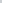 Участник закупки самостоятельно выбирает один из вариантов обеспечения обязательств по участию в закупочной процедуре.7.3          Порядок возврата денежных средств:- для резидентов РФ, в соответствие с Разделом 3.4 Регламента работы с секцией «Обеспечение участия в торгах» (открытие и ведение счетов оператором торгового портала Fabrikant.ru для проведения операций по обеспечению участия в торговых процедурах) от 01.07.2013 № 146 – ОД;- для не резидентов РФ:* в соответствие с Разделом 3.4 Регламента работы с сервисом «Обеспечение участия в торгах» (открытие и ведение счетов оператором торгового портала Fabrikant.ru для проведения операций по обеспечению участия в торговых процедурах) от 01.07.2013 № 146 – ОД;* в соответствие с Разделом 6.3 Положения ООО «ССК «Звезда» «О закупке товаров, работ и услуг» № П2-07 П-0005, Версия 2.00 от 01.02.2017;Сумма обеспечительного платежа, подлежащая возврату нерезиденту, равна сумме фактически зачисленных денежных средств на валютный счет ООО "ССК "Звезда" в иностранной валюте в качестве обеспечительного платежа.7.4          Условия невозврата (удержания) обеспечения заявки: уклонение участника от заключения договора; отказ участника от заключения договора; 8. Форма, размер и порядок предоставления обеспечения исполнения договора:8.1.  Проект банковской гарантии исполнения гарантийных обязательств:       Проект Банковской гарантии исполнения гарантийных обязательств по договору должен быть направлен Поставщиком на согласование Покупателю до начала выполнения пусконаладочных работ. Оригинал согласованной Банковской гарантии исполнения гарантийных обязательств должен быть предоставлен Поставщиком Покупателю не позднее ввода Товара в эксплуатацию. Сумма Банковской гарантии исполнения гарантийных обязательств должна быть не менее 5% (пять процентов) от цены Товара. Все Банковские гарантии должны быть безотзывными.Контактная информация:РАЗМЕЩЕНО НА САЙТЕ WWW.FABRIKANT.RU, ТОРГОВАЯ ПРОЦЕДУРА № ________Приложение №1к Техническому заданию №485/19-ЗП  от «04» октября 2019 г.ИСХОДНЫЕ ТЕХНИЧЕСКИЕ ТРЕБОВАНИЯна поставку машин испытательных универсальных1. Предмет закупки:          Общество с   ограниченной ответственностью «Судостроительный   комплекс «Звезда»(далее - Покупатель или Заказчик) проводит процедуру закупки машины испытательные универсальные, с дополнительным оборудованием и комплектующими (далее Оборудование) для «Цеха Сборки Блоков».Комплект поставки/комплектация поставки должен обеспечивать достижение Оборудованием требуемых/указанных технических характеристик, даже в том случае, если какие-либо опции/детали/комплектующие не включены в п. «комплект поставки/комплектация поставки», но присутствуют в требуемых/указанных технических характеристиках.           Технические характеристики и качество поставляемых частей (к) Оборудования(ю), комплектующих (к) Оборудования(ю) должны быть не хуже, чем характеристики самого Оборудования, и обеспечивать возможность работы/эксплуатации Оборудования при его максимальных режимах работы/максимальных значениях параметров работы.2. Поставка оборудования и вспомогательного оборудования.Срок поставки 6 (шесть) месяцев с момента подписания договора.Поставщик обязан в сроки, установленные настоящим ИТТ, поставить новое оборудование и вспомогательное оборудование (не находившееся в использовании у Поставщика и (или) у третьих лиц), не подвергавшееся ранее ремонту (модернизации или восстановлению, не выставочное оборудование), которое не должно находиться в залоге, под арестом или под иным обременением и произведенное не ранее 2019 г., отвечающее требованиям настоящего ИТТ.Технические данные и описание оборудования.Технические характеристики и описание машины испытательной универсальной электромеханической 300 кН:Технические характеристики и описание машины испытательной универсальной электромеханической 600 кН:3.3 Технические характеристики и описание машины испытательной универсальной гидравлической 2500 кН:3.4 Комплект поставки на машины испытательные универсальные:3.5 Требование к составу ЗИП для каждой единицы оборудования и вспомогательного оборудования на весь период гарантии:Комплект ЗИП должен быть достаточен для проведения всех регламентных работ в рамках ТО, описанных в инструкции по техническому обслуживанию;4. Требования к сроку предоставления гарантий.4.1 Гарантийный срок эксплуатации Оборудования составляет не менее 24 (двадцати четырех) месяцев с момента ввода в эксплуатацию. Поставщик выполняет все работы по гарантийному, после гарантийному ремонту и обслуживанию поставляемого Оборудования. № п/пОКВЭД-2/ ОКПД-2Наименование и краткие характеристики товара (работ, услуг)Единицы измеренияКол-воТребования к качеству, техническим характеристикам, безопасности, потребительским свойствам, размерам, упаковке товара, результатам работ, услуг1.28.99/ 28.99Поставка машины испытательной универсальнойкомплект3В соответствии с исходными техническими требованиями (Приложение №1) к настоящему Техническому заданиюИТОГОкомплект 32.2    Продукция должна соответствовать стандартам, техническим условиям, техническим политикам или иным регламентирующим документам (сертификаты, заключения, инструкции, гарантийные талоны и т. п.)2.3 Участник закупки (и/или предприятие-изготовитель) должен обеспечить выполнение следующих требований в отношении сопутствующих обязательств:2.4 Участник закупки (и/или предприятие-изготовитель) должен обеспечить выполнение следующих требований в отношении гарантийных обязательств и условиям обслуживания (гарантийный срок, объем предоставления гарантий, расходы на эксплуатацию и гарантийное обслуживание и т.п.):2.5   Иные требования:№ п/пТребованияПодтверждающие документы1Общие требования к участникам закупки Общие требования к участникам закупки  1.1Соответствие минимальным требованиям, предъявляемым к Поставщикам/Участникам закупки при аккредитации, указанным в Блоке 8 закупочной документации и по адресу в сети Интернет: http://zakupki.rosneft.ru/postinfo/  Сведения о наличии действующей аккредитации (с указанием реквизитов подтверждающего документа) и декларация Участника закупки об отсутствии изменений в части соответствия установленным минимальным требованиям аккредитации по форме 1а/1б либо Перечень документов, предоставляемый участником закупки для подтверждения его соответствия предъявляемым требованиям. Перечень указан в Блоке 8 закупочной документации и по адресу в сети Интернет: http://zakupki.rosneft.ru/postinfo/ 1.2Не проведение ликвидации Участника закупки - юридического лица и отсутствие решения арбитражного суда о признании Участника закупки - юридического лица или индивидуального предпринимателя несостоятельным (банкротом) и об открытии конкурсного производстваДекларация Участника закупки о соответствии данному требованию за подписью руководителя Участника закупки по форме 1а/1б Проверка проводится, в том числе, с использованием источников информации, размещенных в открытом доступе в информационно-коммуникационной сети Интернет и других открытых источниках. 1.3 Не приостановление деятельности Участника закупки в порядке, установленном Кодексом РФ об административных правонарушениях, на дату подачи заявки на участие и в ходе процедуры закупки не принятоДекларация Участника закупки о соответствии данному требованию за подписью руководителя Участника закупки по форме 1а/1б.
Проверка проводится, в том числе, с использованием источников информации, размещенных в открытом доступе в информационно-коммуникационной сети Интернет и других открытых источниках. 1.4Отсутствие у Участника закупки недоимки по налогам, сборам, задолженности по иным обязательным платежам в бюджеты бюджетной системы РФ (за исключением сумм, на которые предоставлены отсрочка, рассрочка, инвестиционный налоговый кредит в соответствии с законодательством РФ о налогах и сборах, которые реструктурированы в соответствии с законодательством РФ, по которым имеется вступившее в законную силу решение суда о признании обязанности заявителя по уплате этих сумм исполненной или которые признаны безнадежными к взысканию в соответствии с законодательством РФ о налогах и сборах). Участник закупки считается соответствующим установленному требованию в случае, если им в установленном порядке подано заявление об обжаловании указанных недоимки, задолженности и решение по такому заявлению на дату рассмотрения заявки на участие и в ходе процедуры закупки не принятоДекларация Участника закупки о соответствии данному требованию за подписью руководителя Участника закупки по форме 1а/1б.
Задолженность Участника закупки, содержащаяся в информационной базе «Сведения о юридических лицах, имеющих задолженность по уплате налогов (более 1000 рублей) и/или не представляющих налоговую отчетность более года» (https://service.nalog.ru/zd.do) не должна превышать двадцать пять процентов балансовой стоимости его активов.
Копия Бухгалтерского баланса за последний отчетный период, предоставленная в соответствии с требованиями Блока 8 закупочной документации.
Участник закупки вправе в дополнение к вышеуказанным документам представить Справку об исполнении налогоплательщиком обязанности по уплате налогов, сборов, пеней, штрафов или Справку о состоянии расчетов по налогам, сборам, пеням, штрафам по формам, установленным законодательством РФ (Оригинал или заверенная печатью организации (при наличии) и подписью руководителя Участника закупки копия. Дата выдачи справки не более 1 (одного) месяца от даты подачи документов. 1.5Отсутствие у Участника закупки – физического лица либо у руководителя, членов коллегиального исполнительного органа или главного бухгалтера юридического лица –Участника закупки судимости за преступления в сфере экономики (за исключением лиц, у которых такая судимость погашена или снята), а также неприменение в отношении указанных физических лиц наказания в виде лишения права занимать определенные должности или заниматься определенной деятельностью, которые связаны с поставкой товара, выполнением работы, оказанием услуги, являющихся предметом закупки, и административного наказания в виде дисквалификации.Декларация Участника закупки о соответствии данному требованию за подписью руководителя Участника закупки по форме 1а/1б.
Проверка проводится, в том числе, с использованием источников информации, размещенных в открытом доступе в информационно-коммуникационной сети Интернет и других открытых источниках. 1.6Отсутствие у Участника закупки – физического лица либо у руководителя, членов коллегиального исполнительного органа, лица, исполняющего функции единоличного исполнительного органа, или главного бухгалтера юридического лица – Участника закупки судимости за преступления в сфере экономики и (или) преступления, предусмотренные статьями 289, 290, 291, 291.1 Уголовного кодекса РФ (за исключением лиц, у которых такая судимость погашена или снята), а также неприменение в отношении указанных физических лиц наказания в виде лишения права занимать определенные должности или заниматься определенной деятельностью, которые связаны с поставкой товара, выполнением работы, оказанием услуги, являющихся предметом закупки, и административного наказания в виде дисквалификации.Декларация Участника закупки о соответствии данному требованию за подписью руководителя Участника закупки по форме 1а/1б.
Проверка проводится, в том числе, с использованием источников информации, размещенных в открытом доступе в информационно-коммуникационной сети Интернет и других открытых источниках. 1.7 Отсутствие фактов привлечения Участника закупки – юридического лица в течение последних двух лет до момента окончания срока подачи заявок на участие в закупке и в течение срока проведения процедуры закупки до подведения ее итогов к административной ответственности за совершение административного правонарушения, предусмотренного статьей 19.28 Кодекса РФ об административных правонарушениях. Участник закупки считается соответствующим установленному требованию в случае, если им в установленном порядке подано заявление об обжаловании решения о привлечении к административной ответственности, и решение по такому заявлению на дату рассмотрения заявки на участие и в ходе процедуры закупки не принято.Декларация Участника закупки о соответствии данному требованию за подписью руководителя Участника закупки по форме 1а/1б.
Проверка проводится, в том числе, с использованием источников информации, размещенных в открытом доступе в информационно-коммуникационной сети Интернет и других открытых источниках. 1.8 Отсутствие сведений в реестрах недобросовестных поставщиков, предусмотренных Федеральным законом от 05.04.2013 № 44-ФЗ «О контрактной системе в сфере закупок товаров, работ, услуг для обеспечения государственных и муниципальных нужд» и Федеральным законом от 18.07.2011 № 223-ФЗ «О закупках товаров, работ, услуг отдельными видами юридических лиц», об Участнике закупки либо о любом из лиц коллективного Участника закупкиДекларация Участника закупки о соответствии данному требованию за подписью руководителя Участника закупки по форме 1а/1б.
Проверка проводится, в том числе, с использованием источников информации, размещенных в открытом доступе в информационно-коммуникационной сети Интернет и других открытых источниках. 1.9 Отсутствие у Участника закупки ограничений для участия в закупках, установленных законодательством РФДекларация Участника закупки о соответствии данному требованию за подписью руководителя Участника закупки по форме 1а/1б.
Должны отсутствовать соответствующие законы и/или иные нормативно- правовые акты РФ, ограничивающие Участника в участии в закупках.
Проверка проводится, в том числе, с использованием источников информации, размещенных в открытом доступе в информационно-коммуникационной сети Интернет и других открытых источниках. 1.10 Приемлемый уровень устойчивости финансового состояния Участника закупкиПеречень документов, предоставляемый участниками закупки для подтверждения их соответствия предъявляемым требованиям, методика расчета уровня финансовой устойчивости указаны в Блоке 8 настоящего документа и по адресу в сети Интернет: http://zakupki.rosneft.ru/postinfo/ 1.11 Отсутствие в отношении Участника закупки фактов отклонения от участия в закупочных процедурах ПАО «НК «РОСНЕФТЬ» и/или Обществ Группы в соответствии с пп. «г», «д» п.11.6.1.14  Положения о закупке товаров, работ услуг в течение последнего года до момента окончания срока подачи заявок на участие в закупке и в течение срока проведения процедуры закупки до подведения ее итоговДекларация Участника закупки о соответствии данному требованию за подписью руководителя Участника закупки по форме 1а/1б.
Должны отсутствовать соответствующие протоколы проведения закупочных процедур ПАО «НК «РОСНЕФТЬ» и обществ группы, содержащие факты отклонения Участника по соответствующим причинам.
Проверка проводится, в том числе, с использованием источников информации, размещенных в открытом доступе в информационно-коммуникационной сети Интернет и других открытых источниках 1.12 Отсутствие фактов расторжения договора с Участником закупки по решению суда, вступившему в законную силу (применимо для Заказчиков второго типа), либо в случае одностороннего отказа Заказчика любого типа от исполнения договора в связи с существенным  нарушением Участником закупки договораДекларация Участника закупки о соответствии данному требованию за подписью руководителя Участника закупки по форме 1а/1б.
Проверка проводится, в том числе, с использованием источников информации, размещенных в открытом доступе в информационно-коммуникационной сети Интернет и других открытых источниках. 1.13 Иные требования, не противоречащие действующему законодательству Российской Федерации, направленные на соблюдение принципов должной осмотрительности, противодействия коррупции и предотвращению мошенничества, проверку деловой репутации Участника закупки и его благонадежностиПеречень документов, предоставляемый участниками закупки для подтверждения их соответствия предъявляемым требованиям,  указаны в Блоке 8 настоящего документа и по адресу в сети Интернет: http://zakupki.rosneft.ru/postinfo/Сумма банковской гарантииМинимально допустимая сумма активов Гаранта(млрд. руб.*)Минимально допустимый показатель норматива достаточности собственного капитала первого уровня (%)до 50 млн. руб. (включительно)506свыше 50 млн. руб. и до 300 млн. руб.(включительно)1006свыше 300 млн. руб. и до 1 млрд. руб. (включительно)1006свыше 1 млрд. руб. и до 3 млрд. руб. (включительно)3006Standard&Poor’s:долгосрочный кредитный рейтинг по международной шкалеMoody’s:долгосрочный кредитный рейтинг по международной шкалеFitch Ratings:долгосрочный кредитный рейтинг по международной шкалеЭксперт РА:долгосрочный кредитный рейтинг по национальной шкалеАКРА:долгосрочный кредитный рейтинг по национальной шкалеААА, АА+, АА, АА-, А+, А, А-, BBB+, ВВВ, ВВВ-, ВВ+, ВВ, ВВ-, В+, ВАаа, Аа1, Аа2, Аа3, А1, А2, А3, Ваа1, Ваа2, Ваа3, Ва1, Ва2, Ва3, В1, В2ААА, АА+, АА, АА-, А+, А, А-, BBB+, ВВВ, ВВВ-, ВВ+, ВВ, ВВ-, В+, ВruААА, ruАА+, ruАА, ruАА-, ruА+, ruА, ruА-, ruВВВ+, ruВВВ, ruВВВ-, ruВВ+, ruВВ, ruВВ-, ruB+, ruBААА(RU), АА+(RU), АА(RU),АА-(RU),А+(RU), А(RU),А-(RU), ВВВ+(RU), ВВВ(RU), ВВВ-(RU), ВВ+(RU), ВВ(RU), ВВ-(RU), B+(RU), B(RU)Контактная информация по вопросам обеспечения заявок на участие в процедуре закупки:Контактная информация по вопросам обеспечения заявок на участие в процедуре закупки:Контактная информация по вопросам обеспечения заявок на участие в процедуре закупки:1.Контактное лицо (ФИО)Мостовая Елена ВалериевнаЭлектронная почтаMostovayaev@sskzvezda.ruРаб. телефон +7(42335)4-00-00 доб. 70114Сот. телефон8-964-452-96-558-914-793-39-742.Контактное лицо (ФИО)Печникова Ольга АлександровнаЭлектронная почта Pechnikova@sskzvezda.ruРаб. телефон +7(42335)4-00-00 доб. 70239Сот. телефон+7-924-944-24-44Факс-Контактная информация Контактная информация Контактная информация 1Контактное лицо (ФИО)Михайлов Александр Юрьевич2Электронная почтаE-mail: MikhaylovAYU@sskzvezda.ru3Телефонтел. +7(964)452-97-914Факс-5Дополнительная контактная информацияПлотников Владимир АлександровичE-mail: PlotnikovVA@sskzvezda.ru№ п/пНаименованиеКол-во, комп.1Машина  испытательная универсальная электромеханическая 300 кН,                с дополнительным оборудованием и комплектующими.12Машина  испытательная универсальная электромеханическая 600 кН,                   с дополнительным оборудованием и комплектующими.13Машина  испытательная универсальная гидравлическая 2500 кН,                       с дополнительным оборудованием и комплектующими.1НаименованиеЗначениеТребования к характеристикам оборудованияТребования к характеристикам оборудованияМашина должна быть предназначена для проведения статических испытаний на растяжение, сжатие, изгиб, отрыв, сдвиг и др. образцов, деталей и целых изделий из различных материалов.естьОборудование должно быть внесено в реестр СИ РФ.естьКонструкция должна представлять из себя стальную раму с двумя колоннами.естьДолжен быть предусмотрен электродвигатель с электронным частотным преобразователем и датчиком обратной связи (сервопривод).естьОборудование должно обладать двумя шарико-винтовыми передачами с предварительным натягом и четырьмя линейными направляющими.естьДолжна быть предусмотрена зубчатая передача между электродвигателем и шарико-винтовыми передачами                     (без применения ременной передачи).естьУправляющая электроника должна обладать частотой передачи данных 1 кГцестьДатчик нагрузкиестьДатчик перемещенияестьДолжны быть предусмотрены передвижные концевые выключатели для регулировки диапазона перемещения траверсы.естьЗащита от механических и электрических перегрузокестьЗащита шарико-винтовых передач от загрязненияестьДолжна быть предусмотрена возможность управления с пульта управленияестьДолжна быть предусмотрена возможность управления с стационарного персонального компьютераестьДолжны быть предусмотрены Т-образные пазы на колоннах для крепления дополнительных устройствестьТип машинынапольнаяТип приводаэлектромеханическийКоличество колон, не менее, шт. 2Нагрузка не менее, кН300Погрешность измерения нагрузки в диапазоне 0,3-3 кН,             не более, %± 1Погрешность измерения нагрузки в диапазоне 3-300 кН,            не более, %± 0,5Максимальное перемещение траверсы, не менее, мм.1830Разрешение по перемещению траверсы, не более, мкм.0,0033Погрешность измерение перемещения траверсы в диапазоне 0-0,3 мм., не более, %± 1Погрешность измерения перемещения траверсы в диапазоне 0,3-1830 мм, не более, %± 0,5Минимальная скорость перемещения траверсы при максимальной нагрузке, не более, мм/мин.0,0001Максимальная скорость перемещения траверсы при максимальной нагрузке не менее, мм/мин250Погрешность измерения скорости перемещения траверсы,        не более, %±0,1Расстояние между колоннами, не менее, мм635Максимальное расстояние между пневмозахватами,                             не менее, мм1120Ширина машины, не более, мм1225Длина машины, не более, мм860Высота машины, не более, мм2850Масса машины (без оснастки), не более, кг2100Требования к электропитанию:Система электроснабженияНапряжение, ВЧистота, Гц3 фазы380 50Энергопотребление, не более, Вт4000Датчик нагрузки 300 кНДатчик нагрузки 300 кНВозможность измерения статической и динамической нагрузки растяжения-сжатияестьПринцип действиятензометрическийМаксимальная нагрузка, не менее, кН300Погрешность измерения нагрузки в диапазоне 3-300 кН,                   не более, %± 0,5Погрешность измерения нагрузки в диапазоне 0,3-3 кН,                 не более, %± 1Чувствительность, не более, мВ/В2Защита от перегрузки, не менее, % от максимальной нагрузки150Фланцы для крепления к машине и пневмозахватуестьАдаптеры для крепления оснастки к машинеАдаптеры для крепления оснастки к машинеШтанги удлинительные для крепления оснастки к машине с возможность работы в климатической камере при температуре в диапазоне от -80 °С до +100 °СестьМаксимальная нагрузка, не менее, кН300Материал изготовлениястальФланцы для крепления к машине и пневмозахватуестьПульт управленияПульт управленияДолжен обеспечивать управление перемещением траверсы, управление пневматическими и гидравлическими захватами, управление автоматическим экстензометром, ввод данных, запуск и остановку испытаний, контроль текущих значений нагрузки и перемещенияесть Должна быть предусмотрена возможность управления машиной и проведения испытаний без включения персонального компьютера.естьЖК-дисплейестьРазрешение ЖК-дисплея, не менее, пикс.64 х 128Интерфейс ЖК-дисплея должен быть русскоязычныместьДолжна быть предусмотрена цифровая клавиатура не менее чем с 12 основными и 3 программируемыми кнопками.естьДолжна быть предусмотрена кнопка аварийного отключения машины.естьРучка точного позиционирования траверсыестьРучка регулировки скорости перемещения траверсыестьСветодиодная индикация естьСоединительный кабель естьДлина соединительного кабеля, не менее, м3Магнитная полоса на обратной стороне для крепления к корпусу машиныестьШирина пульта, не более, мм.120Толщина пульта, не более, мм.26Высота пульта, не более, мм.200Защита рабочей зоны машиныЗащита рабочей зоны машиныФронтальная защита рабочей зоны машиныестьКрепление к колоннам машиныестьВозможность перемещения вдоль рабочей зоны машины (вверх-вниз)естьМатериал изготовления каркасаалюминиевый профильМатериал изготовления защитной панели прозрачный ударопрочный поликарбонатЭлектромеханическая фиксация двери (с электронным контролем)естьИспытание не начнётся пока дверь открытаестьДверь не откроется пока не завершится испытаниеестьХолостой ход при открытой двериестьШирина защиты, не менее, мм865Высота защиты, не менее, мм1220Захваты клиновые пневматические 300 кНЗахваты клиновые пневматические 300 кНМаксимальная нагрузка, не менее, кН300Максимальное давление при зажиме образца, не менее, бар6Материал изготовлениястальОткрытый фронт для быстрой установки/снятия образцаестьВстроенное приспособление с линейкой для центровки образца в захватахестьПазы клиновой формы для быстрой фиксации вставок в захватахестьЗащитная крышка, предотвращающая выпадение вставок во время испытания.естьКрепление к машине с помощью фланцевых адаптеровестьОткрытие/закрытие захватов с помощью пульта управления машиной (каждый захвату управляется отдельно)естьВозможность работы в климатической камере при температуре в диапазоне от -80 °С до +100°СестьВставки для плоских образцов толщиной 0-15 мм и круглых образцов диаметром 0-5 ммВставки для плоских образцов толщиной 0-15 мм и круглых образцов диаметром 0-5 ммМатериал изготовлениястальФорма зажимной поверхностиплоская с насечкойШирина зажимной поверхности, не менее, мм100Высота зажимной поверхности, не менее, мм100Твёрдость зажимной поверхности, не менее, HRC55Фиксация в захватах с помощью встроенного клинового адаптера (нет необходимости дополнительной фиксации винтами)естьВозможность работы в климатической камере при температуре в диапазоне от -80 °С до +100°СестьВставки для круглых образцов диаметром 5-15 ммВставки для круглых образцов диаметром 5-15 ммМатериал изготовлениястальФорма зажимной поверхностиV-образная с насечкойВысота зажимной поверхности, не менее, мм100Твёрдость зажимной поверхности, не менее, HRC55Фиксация в захватах с помощью встроенного клинового адаптера (нет необходимости дополнительной фиксации винтами)естьВозможность работы в климатической камере при температуре в диапазоне от -80 °С до +100°СестьВставки для крепления адаптеров к захватамВставки для крепления адаптеров к захватамНазначение – крепление к захватам различных адаптеров, к которым, в свою очередь, крепится различная оснасткаестьМаксимальная нагрузка, не менее, кН300Материал изготовлениястальКрепление к пневмозахватам с помощью специального клинового адаптера (нет необходимости дополнительного крепления винтами)естьДля крепления к захватам нет необходимости вынимать из захватов вставки для плоских или круглых образцовестьИмеют резьбовое отверстие М45×3 для крепления различных адаптеров (для различной оснастки)естьВозможность проводить испытания на растяжение и сжатиеестьАдаптеры для крепления оснастки к захватамАдаптеры для крепления оснастки к захватамНазначениекрепление к захватам различной оснасткиМаксимальная нагрузка, не менее, кН300Материал изготовлениястальКрепление к пнемозахватам через специальные клиновые вставки с помощью резьбы М45×3ЕстьС одной стороны, имеют резьбовую втулку М45×3 для крепления к пневмозахватам, с другой стороны имеют втулку со сквозным отверстием для закрепления различной оснастки штифтоместьДиаметр посадочной втулки, не менее, мм60Диаметр сквозного отверстия и закрепляющего штифта, не менее, мм30Возможность проводить испытания на растяжение и сжатиеестьВозможность работы в климатической камере при температуре в диапазоне от -80 °С до +100°СестьПневмокомпрессорПневмокомпрессорНазначениеуправление пневмозахватамиОбъем ресивера, не менее, л4Максимальное давление, не менее, бар8Производительность при максимальном давлении,                                не менее, л/мин50Ширина пневмокомпрессора, не более, мм333Длина пневмокомпрессора, не более, мм384Высота пневмокомпрессора, не более, мм342Масса компрессора, не более, кг23Требования к электропитанию:Система электроснабженияНапряжение, ВЧистота, Гц1 фазы380 50Энергопотребление, не более, Вт340Уровень шума, не более, дБ45Приспособление для растяжения 300 кН круглых образцов с головкамиПриспособление для растяжения 300 кН круглых образцов с головкамиМаксимальная нагрузка, не менее, кН300Материал изготовлениястальМасса приспособления (без вставок), не более, кг10Обжимное кольцо для упрочненияЕстьКрепление к захватам через адаптеры со штифтамиЕстьДиаметр посадки, не менее, мм60Диаметр штифта, не менее, мм30Возможность работы в климатической камере при температуре в диапазоне от -80 °С до +100°СестьВставки для образцов по ГОСТ 1497-84, тип 3, № 4-9Вставки для образцов по ГОСТ 1497-84, тип 3, № 4-9Материал изготовлениястальТвёрдость рабочей поверхности, не менее, HRC43Возможность работы в климатической камере при температуре в диапазоне от -80 °С до +100°СестьПриспособление для сжатия 300 кНПриспособление для сжатия 300 кННеподвижные плиты (фиксированные)естьМаксимальная нагрузка, не менее, кН300Материал изготовлениястальФорма зажимной поверхностьплоскаяРазмер зажимной поверхности (диаметр), не менее, мм200Твёрдость зажимной поверхности, не менееHRC 55На рабочую поверхность нанесены специальные концентрические круги для удобства позиционирования образцаестьКрепление к пневмозахватам с помощью встроенного клинового адаптера (нет необходимости дополнительного крепления винтами)естьДля крепления к захватам нет необходимости вынимать из захватов вставки для плоских или круглых образцовестьВозможность работы в климатической камере при температуре в диапазоне от -80 °С до +100°СестьЭкстензометр автоматическийЭкстензометр автоматическийНазначениеизмерение продольной деформации образца при растяженииВнесение в реестр СИ РФестьТип приводаэлектромеханическийПринцип измеренияоптико-инкрементальныйКласс точности по ISO 9513, не более0,5Минимальная измерительная база Lo, не более, мм10Максимальная измерительная база Lo, не менее, мм500Бесступенчатое регулирование измерительной базы Lo с помощью персонального компьютераестьПогрешность установки измерительной базы Lo, не более, %± 0,5Максимальное измеряемое перемещение (с учетом измерительной базы Lo), не менее, мм500Разрешение показаний, не более, мкм0,01Погрешность измерения деформации в диапазоне 0-0,3 мм,            не более, мкм± 1,5Погрешность измерения перемещения поршня в диапазоне 0,3-500 мм, не более, %± 0,5Длина измерительных щупов, не менее, мм340Ширина экстензометра, не более, мм224Длина экстензометра, не более, мм190Высота экстензометра, не более, мм936Масса экстензометра, не более, кг30Подходит для применения с плоскими и круглыми образцамиестьДля плоских образцов толщиной до 70 мместьДля круглых образцов диаметром до 80 мместьПолностью автоматическое проведение испытанияестьАвтоматические установка на образец и снятие с образцаестьАвтоматическое отслеживание центра образцаестьВозможность проведения испытания до разрыва образцаестьПодходит для испытания образцов с высоким процентом удлинения при растяженииестьЗадание параметров испытания через персональный компьютерестьЭкстензометр крепится к машине на специальной подставке, которая позволяет свободно перемещать экстензометр в рабочую зону машины и обратноестьПодставка с экстензометром установлена позади рабочей зоны машины и жёстко прикреплена к раме машиныестьПерсональный компьютерПерсональный компьютерИсполнениемоноблокДисплейестьДиагональ дисплея, не менее, дюйм.21,5Разрешение дисплея, не менее, пикс.1920×1280Частота передачи данных процессора, не менее, ГГц3Объём оперативной памяти, не менее, ГБ4Объём жёсткого диска, не менее, ГБ500КлавиатураестьМанипулятор «мышь»естьПринтер черно-белый лазерныйестьИБП 700 ВтестьПостоянная лицензия операционной системы Windows 10 с возможностью дальнейшего обновления  (на момент поставки операционная система должна быть последней «новейшей» версии)естьMicrosoft Office русифицированный, постоянная лицензия с возможностью дальнейшего обновления (на момент поставки программное обеспечение должно быть последней «новейшей» версии)естьПрограммное обеспечение на персональный компьютер для проведения испытанийПрограммное обеспечение на персональный компьютер для проведения испытанийПредназначено для проведения статических испытаний различных материалов на растяжение, сжатие, изгиб, отрыв, сдвиг и др., в соответствии со стандартами ГОСТ, EN, ISO, ASTM и др.естьРусскоязычный интерфейсестьВозможность редактирования рабочего стола программыестьИспользование стандартных методов испытаний из библиотеки программыестьВозможность создания и сохранения в библиотеке программы собственных методов испытанийестьПроведение испытанийестьВывод на экран в реальном времени до 6 графиков и до 12 параметров во время испытанияестьАвтоматическое сохранение результатов испытаний на ПКестьВозможность работы внутри и вне программы во время испытанияестьАнализ результатов испытаний (графический и статистический)естьВозможность перевода результатов испытаний в единицы СИестьЭкспорт результатов испытаний в программы Microsoft Office, Adobe Acrobat, web браузеры и др.естьРедактирование отчётов испытанийестьПечать протоколов испытаний (отдельных и обобщённых)естьКонтекстная справка и помощь на русском языкеестьПодключение программы к корпоративной сетиестьУдалённое подключение к программе специалистов поставщика и производителя для устранения сбоев программы при наличии подключения к Internet ПК, на котором установлена программаестьУправление работой машины (как пульт управления машиной)естьУстанавливается на персональный компьютерестьСтол для компьютераСтол для компьютераМатериал изготовления каркасаалюминиевый профильСтолешница из ламинированного ДСПестьШирина стола, не менее, мм600Длина стола, не менее, мм1080Высота стола, не менее, мм750Кресло для оператораКресло для оператораПодлокотникиестьРегулировка высоты сиденьяестьРегулировка угла наклона спинкиестьПоворот сиденья на 360°естьПодвижное (на колёсах)естьИнструмент и смазка для обслуживанияИнструмент и смазка для обслуживанияИнструмент и смазка для обслуживания (комплект состоит из инструмента, необходимых приспособлений и смазки необходимых для обслуживания и простого ремонта оборудования и оснастки в количестве указанном по ведомости ЗИП завода изготовителя на весь гарантийный период, срок годности смазки на момент поставки не может быть меньше гарантийного срока оборудования и вспомогательного оборудования)естьКомплект поставляется в специальном чемоданеестьНаименованиеЗначениеТребования к характеристикам оборудованияТребования к характеристикам оборудованияВозможность проведения статических испытаний на растяжение, сжатие, изгиб, отрыв, сдвиг и др. образцов, деталей и целых изделий из различных материаловестьВозможность проведения длительных и циклических испытанийестьВнесение в реестр СИ РФестьКонструкция должна представлять из себя стальную раму с двумя колоннами.естьЭлектродвигатель с электронным частотным преобразователем и датчиком обратной связи (сервопривод)естьОборудование должно иметь 2 шарико-винтовых передачи с предварительным натягом и четырьмя линейными направляющимиестьОборудование должно иметь зубчатую передачу между электродвигателем и шарико-винтовыми передачами (без применения ременной передачи)естьУправляющая электроника с частотой передачи данных 1 кГцестьДатчик нагрузкиестьДатчик перемещенияестьПередвижные концевые выключатели для регулировки диапазона перемещения траверсыестьЗащита от механических и электрических перегрузокестьЗащита шарико-винтовых передач от загрязненияестьВозможность управления и с переносного пульта управления, и со стационарного персонального компьютераестьТ-образные пазы на колоннах для крепления дополнительных устройствестьТип машинынапольнаяТип привода электромеханическийКоличество колонн, не менее, шт.2Максимальная нагрузка, не менее, кН600Погрешность измерения нагрузки в диапазоне 6-600 кН,                   не более, %± 0,5Погрешность измерения нагрузки в диапазоне 0,6-6 кН,                     не более, %± 1Максимальное перемещение траверсы, не менее, мм2040Разрешение по перемещению траверсы, не более, мкм0,0017Погрешность измерения перемещения траверсы в диапазоне 0-0,3 мм, не более, мкм± 1Погрешность измерения перемещения траверсы в диапазоне 0,3-2040 мм, не более, %± 0,5Минимальная скорость перемещения траверсы при максимальной нагрузке, не более, мм/мин0,0001Максимальная скорость перемещения траверсы при максимальной нагрузке, не менее, мм/мин350Погрешность измерения скорости перемещения траверсы,                не более, %± 0,1Расстояние между колоннами, не менее, мм900Максимальное расстояние между гидрозахватами,                           не менее, мм1060Ширина машины, не более, мм1713Длина машины, не более, мм1050Высота машины, не более, мм3290Масса машины (без оснастки), не более, кг3450Требования к электропитанию:Система электроснабженияНапряжение, ВЧистота, Гц3 фазы380 50Энергопотребление, не более, Вт6100Датчик нагрузки 600 кНДатчик нагрузки 600 кНИзмерение статической и динамической нагрузки растяжения-сжатияестьПринцип действиятензометрическийМаксимальная нагрузка, не менее, кН600Погрешность измерения нагрузки в диапазоне 0,6-6 кН,             не более, %± 1Погрешность измерения нагрузки в диапазоне 6-600 кН,                не более, %± 0,5Чувствительность, не более, мВ/В2Защита от перегрузки, не менее, % от максимальной нагрузки150Фланцы для крепления к машине и гидрозахватуестьАдаптер для крепления оснастки к машинеАдаптер для крепления оснастки к машинеМаксимальная нагрузка, не менее, кН600Материал изготовлениястальФланцы для крепления к машине и гидрозахватуестьВозможность работы в климатической камере при температуре в диапазоне от -80 °С до +100°СестьПульт управленияПульт управленияДолжен обеспечивать управление перемещением траверсы, управление пневматическими и гидравлическими захватами, управление автоматическим экстензометром, ввод данных, запуск и остановку испытаний, контроль текущих значений нагрузки и перемещенияестьДолжна быть предусмотрена возможность управления машиной и проведения испытаний без включения персонального компьютера.естьЖК-дисплейестьРазрешение ЖК-дисплея, не менее, писк64×128Русскоязычный интерфейс ЖК-дисплеяестьЦифровая клавиатура с 12 основными и 3 программируемыми кнопкамиестьКнопка аварийного отключенияестьРучка точного позиционирования траверсыестьРучка регулировки скорости перемещения траверсыестьСветодиодная индикацияестьСоединительный кабельестьДлина соединительного кабеля, не менее, м3Магнитная полоса на обратной стороне для крепления к корпусу машиныестьШирина пульта, не более, мм120Толщина пульта, не более, мм26Высота пульта, не более, мм200Защита рабочей зоны машиныЗащита рабочей зоны машиныФронтальная защита рабочей зоны машиныестьКрепление к колоннам машиныестьВозможность перемещения вдоль рабочей зоны машины (вверх-вниз)естьМатериал изготовления каркасаалюминиевый профильМатериал изготовления защитной панелипрозрачный ударопрочный поликарбонатЭлектромеханическая фиксация двери (с электронным контролем)естьИспытание не начнётся пока верь открытаестьДверь не откроется пока не завершится испытаниеестьХолостой ход при открытой двериестьШирина защиты, не менее, мм865Высота защиты, не менее, мм1220Захваты клиновые гидравлические 600 кНЗахваты клиновые гидравлические 600 кНМаксимальная нагрузка, не менее, кН600Максимальное давление при зажиме образца, не менее, бар160Материал изготовлениястальОткрытый фронт для быстрой установки/снятия образцаестьВстроенное приспособление с линейкой для центровки образца в захватахестьПазы клиновой формы для быстрой фиксации вставок в захватахестьЗащитная крышка, предотвращающая выпадение вставок во время испытанияестьКрепление к машине с помощью фланцевых адаптеровестьОткрытие/закрытие захватов с помощью пульта управления машиной (каждый захвату управляется отдельно)естьРегулировка силы зажима с помощью гидростанции                        (для каждого захвата отдельно)естьРегулировка скорости открытия/закрытия захвата с помощью гидростанции (для каждого захвата отдельно)естьВозможность работы в климатической камере при температуре в диапазоне от -80 °С до +100°СестьВставки для плоских образцов толщиной 0-15 мм и круглых образцов диаметром 0-5 ммВставки для плоских образцов толщиной 0-15 мм и круглых образцов диаметром 0-5 ммМатериал изготовления стальФорма зажимной поверхностиплоская с насечкойШирина зажимной поверхности, не менее, мм100Высота зажимной поверхности, не менее, мм100Твёрдость зажимной поверхности, не менее, HRC55Фиксация в захватах с помощью встроенного клинового адаптера (нет необходимости дополнительной фиксации винтами)естьВозможность работы в климатической камере при температуре в диапазоне от -80 °С до +100°СестьВставки для плоских образцов толщиной 15-30 ммВставки для плоских образцов толщиной 15-30 ммМатериал изготовлениястальФорма зажимной поверхностиплоская с насечкойШирина зажимной поверхности, не менее, мм100Высота зажимной поверхности, не менее, мм100Твёрдость зажимной поверхности, не менее, HRC55Фиксация в захватах с помощью встроенного клинового адаптера (нет необходимости дополнительной фиксации винтами)естьВозможность работы в климатической камере при температуре в диапазоне от -80 °С до +100°СестьВставки для круглых образцов диаметром 5-15 ммВставки для круглых образцов диаметром 5-15 ммМатериал изготовлениястальФорма зажимной поверхностиV-образная с насечкойВысота зажимной поверхности, не менее, мм100Твёрдость зажимной поверхности, не менее, HRC55Фиксация в захватах с помощью встроенного клинового адаптера (нет необходимости дополнительной фиксации винтами)естьВозможность работы в климатической камере при температуре в диапазоне от -80 °С до +100°СестьВставки для круглых образцов диаметром 15-30 ммВставки для круглых образцов диаметром 15-30 ммМатериал изготовлениястальФорма зажимной поверхности V-образная с насечкойВысота зажимной поверхности, не менее, мм100Твёрдость зажимной поверхности, не менее, HRC55Фиксация в захватах с помощью встроенного клинового адаптера (нет необходимости дополнительной фиксации винтами)естьВозможность работы в климатической камере при температуре в диапазоне от -80 °С до +100°СестьВставки для крепления адаптеров к захватамВставки для крепления адаптеров к захватамДолжны быть предназначены для крепления к захватам различных адаптеров, к которым, в свою очередь, крепится различная оснасткаестьМаксимальная нагрузка, не менее, кН600Материал изготовлениястальКрепление к гидрозахватам с помощью специального клинового адаптера (нет необходимости дополнительного крепления винтами)естьДля крепления к захватам нет необходимости вынимать из захватов вставки для плоских или круглых образцовестьИмеют резьбовое отверстие М45×3 для крепления различных адаптеров (для различной оснастки)естьВозможность проводить испытания на растяжение и сжатиеестьВозможность работы в климатической камере при температуре в диапазоне от -80 °С до +100°СестьАдаптеры для крепления оснастки к захватамАдаптеры для крепления оснастки к захватамНазначениекрепление к захватам различной оснасткиМаксимальная нагрузка, не менее, кН300Материал изготовлениястальКрепление к гидрозахватам через специальные клиновые вставки с помощью резьбы М45×3естьС одной стороны, имеют резьбовую втулку М45×3 для крепления к гидрозахватам, с другой стороны имеют втулку со сквозным отверстием для закрепления различной оснастки штифтоместьДиаметр посадочной втулки, не менее, мм60Диаметр сквозного отверстия и закрепляющего штифта,                   не менее, мм30Возможность проводить испытания на растяжение и сжатиеестьВозможность работы в климатической камере при температуре в диапазоне от -80 °С до +100°СестьГидростанцияГидростанцияНазначениеуправление гидрозахватамиДолжна быть предусмотрена возможность регулировки давления (силы зажима) на каждом захвате отдельноестьМинимальное давление, не более, бар20Максимальное давление, не менее, бар160Регулировка скорости открытия/закрытия вставок на каждом захвате отдельноестьОбъём масляного бака, не более, л70Контрольно-измерительная электроника для управления гидростанциейестьВстроенный сенсорный экран на передней панели гидростанцииестьУправление гидростанцией и гидрозахватами через встроенный сенсорный экран на передней панели гидростанцииестьТип насосарадиально-поршневойПроизводительность насоса, не менее, л/мин4Датчики уровня масла и температуры маслаестьФильтр очистки масла с индикацией загрязнённостиестьВоздушное охлаждение с автоматическим контролем температуры маслаестьУровень шума, не более, дБ65Соединительные шланги в комплектеестьКоличество соединительных шлангов идущих в комплекте,              не менее, шт.4Гидравлическое масло в комплектеестьКоличество гидравлического масла идущего в комплекте,                  не менее, л.70Ширина гидростанции, не более, мм480Длина гидростанции, не более, мм710Высота гидростанции, не более, мм1240Приспособление для растяжения 300 кН круглых образцов с головкамиПриспособление для растяжения 300 кН круглых образцов с головкамиМаксимальная нагрузка, не менее, кН300Материал изготовлениястальМасса приспособления (без вставок), не более, кг10Обжимное кольцо для упрочненияестьКрепление к гидрозахватам через адаптеры со штифтамиестьДиаметр посадки, не менее, мм60Диаметр штифта, не менее, мм30Возможность работы в климатической камере при температуре в диапазоне от -80 °С до +100°СестьВставки для образцов по ГОСТ 1497-84, тип 3, № 4-9Вставки для образцов по ГОСТ 1497-84, тип 3, № 4-9Материал изготовлениястальТвёрдость рабочей поверхности, не менее, HRC43Возможность работы в климатической камере при температуре в диапазоне от -80 °С до +100°СестьПриспособление для сжатия 600 кНПриспособление для сжатия 600 кННеподвижные плиты (фиксированные)естьМаксимальная нагрузка, не менее, кН600Материал изготовлениястальФорма зажимной поверхность плоскаяРазмер зажимной поверхности (диаметр), не менее, мм200Твёрдость зажимной поверхности, не менее, HRC55На рабочую поверхность должны быть нанесены специальные концентрические круги для удобства позиционирования образцаестьКрепление к гидрозахватам с помощью встроенного клинового адаптера (нет необходимости дополнительного крепления винтами)естьДля крепления к захватам нет необходимости вынимать из захватов вставки для плоских или круглых образцовестьВозможность работы в климатической камере при температуре в диапазоне от -80 °С до +100°СестьЭкстензометр автоматическийЭкстензометр автоматическийПредназначен для измерения продольной деформации образца при растяженииестьВнесение в реестр СИ РФестьТип привода электромеханическийПринцип измеренияоптико-инкрементальныйКласс точности по ISO 9513, не более0,5Минимальная измерительная база Lo, не более, мм10Максимальная измерительная база Lo, не менее, мм500Бесступенчатое регулирование измерительной базы Lo                     с помощью персонального компьютераестьПогрешность установки измерительной базы Lo, не более, %± 0,5Максимальное измеряемое перемещение (с учетом измерительной базы Lo), не менее, мм500Разрешение показаний, не более, мкм0,01Погрешность измерения деформации в диапазоне 0-0,3 мм,             не более, мкм± 1,5Погрешность измерения перемещения поршня в диапазоне в диапазоне 0,3-500 мм, не более, %± 0,5Длина измерительных щупов, не менее, мм340Ширина экстензометра, не более, мм224Длина экстензометра, не более, мм190Высота экстензометра, не более, мм936Масса экстензометра, не более, кг30Подходит для применения с плоскими и круглыми образцамиестьДля плоских образцов толщиной до 70 мместьДля круглых образцов диаметром до 80 мместьПолностью автоматическое проведение испытанияестьАвтоматические установка на образец и снятие с образцаестьАвтоматическое отслеживание центра образцаестьВозможность проведения испытания до разрыва образцаестьПодходит для испытания образцов с высоким процентом удлинения при растяженииестьЗадание параметров испытания через персональный компьютерестьЭкстензометр крепится к машине на специальной подставке, которая позволяет свободно перемещать экстензометр в рабочую зону машины и обратноестьПодставка с экстензометром установлена позади рабочей зоны машины и жёстко прикреплена к раме машиныестьПерсональный компьютерПерсональный компьютерИсполнениемоноблокДисплейестьДиагональ дисплея, не менее, дюйм21,5Разрешение дисплея, не менее, пикс1920×1280Частота передачи данных процессора, не менее, ГГц3Объём оперативной памяти, не менее, ГБ4Объём жёсткого диска, не менее, ГБ500КлавиатураестьМанипулятор «мышь»естьПринтер черно-белый лазерныйестьИБП 700 ВтестьПостоянная лицензия операционной системы Windows 10 с возможностью дальнейшего обновления  (на момент поставки операционная система должна быть последней «новейшей» версии)естьMicrosoft Office русифицированный, постоянная лицензия с возможностью дальнейшего обновления (на момент поставки программное обеспечение должно быть последней «новейшей» версии)естьПрограммное обеспечение на персональный компьютер для проведения испытанийПрограммное обеспечение на персональный компьютер для проведения испытанийДолжно быть предназначено для проведения статических испытаний различных материалов на растяжение, сжатие, изгиб, отрыв, сдвиг и др., в соответствии со стандартами ГОСТ, EN, ISO, ASTM и др.естьРусскоязычный интерфейсестьРедактирование рабочего стола программыестьИспользование стандартных методов испытаний из библиотеки программыестьСоздание и сохранение в библиотеке программы собственных методов испытанийестьПроведение испытанийестьВывод на экран в реальном времени до 6 графиков и до 12 параметров во время испытанияестьАвтоматическое сохранение результатов испытаний на ПКестьВозможность работы внутри и вне программы во время испытанияестьАнализ результатов испытаний (графический и статистический)естьПеревод результатов испытаний в единицы СИестьВозможность экспорта результатов испытаний в программы Microsoft Office, Adobe Acrobat, web браузеры и др.естьВозможность редактирования отчётов испытанийестьПечать протоколов испытаний (отдельных и обобщённых)естьКонтекстная справка и помощь на русском языкеестьПодключение программы к корпоративной сетиестьУдалённое подключение к программе специалистов поставщика и производителя для устранения сбоев программы при наличии подключения к Internet ПК, на котором установлена программаестьУправление работой машины (как пульт управления машиной)естьУстанавливается на персональный компьютерестьСтол для компьютераСтол для компьютераМатериал изготовления каркасаалюминиевый профильМатериал изготовления столешницыламинированный ДСПШирина стола, не менее, мм600Длина стола, не менее, мм1080Высота стола, не менее, мм750Кресло для оператораКресло для оператораПодлокотникиестьРегулировка высоты сиденьяестьРегулировка угла наклона спинкиестьПоворот сиденья на 360°естьПодвижное (на колёсах)естьИнструмент и смазка для обслуживанияИнструмент и смазка для обслуживанияИнструмент и смазка для обслуживания (комплект состоит из инструмента, необходимых приспособлений и смазки необходимых для обслуживания и простого ремонта оборудования и оснастки в количестве указанном по ведомости ЗИП завода изготовителя на весь гарантийный период, срок годности смазки на момент поставки не может быть меньше гарантийного срока оборудования и вспомогательного оборудования)естьКомплект поставляется в специальном чемоданеестьНаименованиеЗначениеТребования к характеристикам оборудованияТребования к характеристикам оборудованияОборудование предназначено для проведения статических испытаний на растяжение, сжатие, изгиб, отрыв, сдвиг и др. образцов, деталей и целых изделий из различных материаловестьВозможность проведения длительных и циклических испытанийестьВнесение в реестр СИ РФестьКонструкция должна представлять из себя стальные рама с четырьмя колоннами и неподвижной траверсойестьСервогидравлический цилиндр двухстороннего действия (верхнее расположение)естьУправляющая электроника с частотой передачи данных 1 кГц (установлена в гидростанции)естьДатчик нагрузкиестьДатчик перемещенияестьПередвижные концевые выключатели для регулировки диапазона перемещения поршняестьЗащита от механических и электрических перегрузокестьЖёсткое крепление к полу (крепёжные элементы в комплекте)естьВозможность управления и с переносного пульта управления, и со стационарного персонального компьютераестьТип машины напольнаяТип привода гидравлическийКоличество колонн, не менее, шт.4Максимальная нагрузка, не менее, кН2500Погрешность измерения нагрузки в диапазоне 2,5-25 кН,                     не более, %± 1Погрешность измерения нагрузки в диапазоне 25-2500 кН,                   не более, %± 0,5Максимальное перемещение поршня, не менее, мм620Разрешение по перемещению поршня, не более, мкм1Погрешность измерения перемещения поршня в диапазоне                 0-10 мм, не более, мкм± 50Погрешность измерения перемещения поршня в диапазоне                    10-620 мм, не более, %± 0,5Минимальная скорость перемещения поршня при максимальной нагрузке, не более, мм/мин0,001Максимальная скорость перемещения поршня при максимальной нагрузке, не менее, мм/мин200Погрешность измерения скорости перемещения поршня, не более, %± 0,05Диаметр колонн, не менее, мм148Расстояние между колоннами, не менее, мм857Расстояние между основанием и траверсой, не менее, мм1926Максимальное расстояние между гидрозахватами, не менее, мм620Ширина машины, не более, мм1370Длина машины, не более, мм1000Высота машины, не более, мм4125Масса машины (без оснастки), не более, кг9400Требования к электропитанию:Система электроснабженияНапряжение, ВЧистота, Гц3 фазы380 50Энергопотребление, не более, Вт15000Датчик нагрузки 2500 кНДатчик нагрузки 2500 кНИзмерение статической и динамической нагрузки растяжения-сжатияестьПринцип действиятензометрическийМаксимальная нагрузка, не менее, кН2500Погрешность измерения нагрузки в диапазоне 2,5-25 кН,                    не более, %± 1Погрешность измерения нагрузки в диапазоне 25-2500 кН,                   не более, %± 0,5Чувствительность, не более, мВ/В2Защита от перегрузки, не менее, % от максимальной нагрузки150Фланцы для крепления к машине и гидрозахватуестьАдаптер для крепления оснастки к машинеАдаптер для крепления оснастки к машинеМаксимальная нагрузка, не менее, кН2500Материал изготовлениястальФланцы для крепления к машине и гидрозахватуестьВозможность работы в климатической камере при температуре в диапазоне от -80 °С до +100°СестьПульт управленияПульт управленияПредназначен для управлением перемещения поршня, управление пневматическими и гидравлическими захватами, управление автоматическим экстензометром, ввод данных, запуск и остановка испытаний, контроль текущих значений нагрузки и перемещенияестьВозможность управления машиной и проведения испытаний без включения персонального компьютераестьЖК-дисплейестьРазрешение ЖК-дисплея, не менее, писк64×128Русскоязычный интерфейс ЖК-дисплеяестьЦифровая клавиатура с 12 основными и 3 программируемыми кнопкамиестьКнопка аварийного отключенияестьРучка точного позиционирования поршняестьРучка регулировки скорости перемещения поршняестьСветодиодная индикацияестьСоединительный кабельестьДлина соединительного кабеля, не менее, м3Магнитная полоса на обратной стороне для крепления к корпусу машиныестьШирина пульта, не более, мм120Толщина пульта, не более, мм26Высота пульта, не более, мм200Ограждение рабочей зоны машиныОграждение рабочей зоны машиныОграждение рабочей зоны машины с 4-х сторонестьЭлектромеханическая фиксация двери (с электронным контролем)естьИспытание не начнётся пока верь открытаестьДверь не откроется пока не завершится испытаниеестьХолостой ход при открытой двериестьЗахваты клиновые гидравлические 2500 кНЗахваты клиновые гидравлические 2500 кНМаксимальная нагрузка, не менее, кН2500Максимальное давление при зажиме образца, не менее, бар500Материал изготовлениястальОткрытый фронт для быстрой установки/снятия образцаестьВстроенное приспособление с линейкой для центровки образца в захватахестьПазы клиновой формы для быстрой фиксации вставок в захватахестьЗащитная крышка, предотвращающая выпадение вставок во время испытанияестьКрепление к машине с помощью фланцевых адаптеровестьОткрытие/закрытие захватов с помощью пульта управления машиной (для каждого захвата отдельно)естьРегулировка силы зажима с помощью гидростанции                        (для каждого захвата отдельно)естьРегулировка скорости открытия/закрытия захвата с помощью гидростанции (для каждого захвата отдельно)естьВозможность работы в климатической камере при температуре в диапазоне от -80 °С до +100°СестьВставки для плоских образцов толщиной 0-30 мм и круглых образцов диаметром 0-5 ммВставки для плоских образцов толщиной 0-30 мм и круглых образцов диаметром 0-5 ммМатериал изготовлениястальФорма зажимной поверхностиплоская с насечкойШирина зажимной поверхности, не менее, мм150Высота зажимной поверхности, не менее, мм150Твёрдость зажимной поверхности, не менее, HRC55Фиксация в захватах с помощью встроенного клинового адаптера (нет необходимости дополнительной фиксации винтами)естьВозможность работы в климатической камере при температуре в диапазоне от -80 °С до +100°СестьВставки для плоских образцов толщиной 30-50 ммВставки для плоских образцов толщиной 30-50 ммМатериал изготовлениястальФорма зажимной поверхностиплоская с насечкойШирина зажимной поверхности, не менее, мм150Высота зажимной поверхности, не менее, мм150Твёрдость зажимной поверхности, не менее, HRC55Фиксация в захватах с помощью встроенного клинового адаптера (нет необходимости дополнительной фиксации винтами)естьВозможность работы в климатической камере при температуре в диапазоне от -80 °С до +100°СестьВставки для плоских образцов диаметром 50-80 ммВставки для плоских образцов диаметром 50-80 ммМатериал изготовлениястальФорма зажимной поверхностиплоская с насечкойШирина зажимной поверхности, не менее, мм150Высота зажимной поверхности, не менее, мм150Твёрдость зажимной поверхности, не менее, HRC55Фиксация в захватах с помощью встроенного клинового адаптера (нет необходимости дополнительной фиксации винтами)естьВозможность работы в климатической камере при температуре в диапазоне от -80 °С до +100°СестьГидростанцияГидростанцияНазначение – привод гидроцилиндра машины и управление гидрозахватамиестьРабочее давление для перемещения поршня, не менее, бар350Регулировка давления (силы зажима) на каждом захвате отдельноестьМинимальное давление, не более, бар20Максимальное давление, не менее, бар500Регулировка скорости открытия/закрытия вставок на каждом захвате отдельноестьОбъём масляного бака, не более, л100Контрольно-измерительная электроника для управления гидростанциейестьСенсорный экран на передней панели гидростанцииестьУправление гидростанцией и гидрозахватами через встроенный сенсорный экран на передней панели гидростанцииестьТип насосарадиально-поршневойПроизводительность насоса, не менее, л/мин18Датчики уровня масла и температуры маслаестьФильтр очистки масла с индикацией загрязнённостиестьВоздушное охлаждение с автоматическим контролем температуры маслаестьУровень шума, не более, дБ68Соединительные шланги в комплектеестьКоличество соединительных шлангов идущих в комплекте, не менее, шт.4Гидравлическое масло в комплекте естьКоличество гидравлического масла идущего в комплекте, не менее, л.100Ширина гидростанции, не более, мм800Длина гидростанции, не более, мм1763Высота гидростанции, не более, мм1475Приспособление для сжатия 2500 кНПриспособление для сжатия 2500 кННеподвижные плиты (фиксированные)естьМаксимальная нагрузка, не менее, кН2500Материал изготовлениястальФорма зажимной поверхностиплоскаяРазмер зажимной поверхности (диаметр), не менее, мм200Твёрдость зажимной поверхности, не менее, HRC55На рабочую поверхность нанесены специальные концентрические круги для удобства позиционирования образцаестьКрепление к гидрозахватам с помощью встроенного клинового адаптера (нет необходимости дополнительного крепления винтами)естьДля крепления к захватам нет необходимости вынимать из захватов вставки для плоских или круглых образцовестьВозможность работы в климатической камере при температуре в диапазоне от -80 °С до +100°СестьЭкстензометр автоматическийЭкстензометр автоматическийПредназначен для измерения продольной деформации образца при растяженииестьВнесение в реестр СИ РФестьТип приводаэлектромеханическийПринцип измерения оптико-инкрементальныйКласс точности по ISO 9513, не более0,5Минимальная измерительная база Lo, не более, мм10Максимальная измерительная база Lo, не менее, мм500Бесступенчатое регулирование измерительной базы Lo                           с помощью персонального компьютераестьПогрешность установки измерительной базы Lo, не более, %± 0,5Максимальное измеряемое перемещение (с учетом измерительной базы Lo), не менее, мм500Разрешение показаний, не более, мкм0,01Погрешность измерения деформации в диапазоне 0-0,3 мм,              не более, мкм± 1,5Погрешность измерения перемещения поршня в диапазоне       0,3-500 мм, не более, %± 0,5Длина измерительных щупов, не менее, мм340Ширина экстензометра, не более, мм224Длина экстензометра, не более, мм190Высота экстензометра, не более, мм936Масса экстензометра, не более, кг30Подходит для применения с плоскими и круглыми образцамиестьДля плоских образцов толщиной до 70 мместьДля круглых образцов диаметром до 80 мместьПолностью автоматическое проведение испытанияестьАвтоматические установка на образец и снятие с образцаестьАвтоматическое отслеживание центра образцаестьВозможность проведения испытания до разрыва образцаестьПодходит для испытания образцов с высоким процентом удлинения при растяженииестьЗадание параметров испытания через персональный компьютерестьЭкстензометр крепится к специальной стойке с помощью держателя (поворотного штатива), который позволяет свободно перемещать экстензометр в рабочую зону машины и обратноестьСтойка с экстензометром установлена позади рабочей зоны машины и жёстко прикреплена к основанию машиныестьПерсональный компьютерПерсональный компьютерИсполнениемоноблокДисплейестьДиагональ дисплея, не менее, дюйм21,5Разрешение дисплея, не менее, пикс1920×1280Частота передачи данных процессора, не менее, ГГц3Объём оперативной памяти, не менее, ГБ4Объём жёсткого диска, не менее, ГБ500КлавиатураестьМанипулятор «мышь»естьПринтер черно-белый лазерныйестьИБП 700 ВтестьПостоянная лицензия операционной системы Windows 10 с возможностью дальнейшего обновления  (на момент поставки операционная система должна быть последней «новейшей» версии)естьMicrosoft Office русифицированный, постоянная лицензия с возможностью дальнейшего обновления (на момент поставки программное обеспечение должно быть последней «новейшей» версии)естьПрограммное обеспечение на персональный компьютер для проведения испытанийПрограммное обеспечение на персональный компьютер для проведения испытанийДолжно быть предназначено для проведения статических испытаний различных материалов на растяжение, сжатие, изгиб, отрыв, сдвиг и др., в соответствии со стандартами ГОСТ, EN, ISO, ASTM и др.естьРусскоязычный интерфейсестьВозможность редактирования рабочего стола программыестьВозможность использования стандартных методов испытаний из библиотеки программыестьСоздание и сохранение в библиотеке программы собственных методов испытанийестьВозможность проведения испытанийестьВывод на экран в реальном времени до 6 графиков и до 12 параметров во время испытанияестьАвтоматическое сохранение результатов испытаний на ПКестьВозможность работы внутри и вне программы во время испытанияестьАнализ результатов испытаний (графический и статистический)естьВозможность перевода результатов испытаний в единицы СИестьВозможность экспорта результатов испытаний в программы Microsoft Office, Adobe Acrobat, web браузеры и др.естьРедактирование отчётов испытанийестьПечать протоколов испытаний (отдельных и обобщённых)естьКонтекстная справка и помощь на русском языкеестьПодключение программы к корпоративной сетиестьУдалённое подключение к программе специалистов поставщика и производителя для устранения сбоев программы при наличии подключения к Internet ПК, на котором установлена программаестьУправление работой машины (как пульт управления машиной)естьУстанавливается на персональный компьютерестьСтол для компьютераСтол для компьютераМатериал изготовления каркасаалюминиевый профильМатериал изготовления столешницыламинированный ДСПШирина стола, не менее, мм600Длина стола, не менее, мм1080Высота стола, не менее, мм750Кресло для оператораКресло для оператораПодлокотникиестьРегулировка высоты сиденьяестьРегулировка угла наклона спинкиестьПоворот сиденья на 360°естьПодвижное (на колёсах)естьИнструмент и смазка для обслуживанияИнструмент и смазка для обслуживанияИнструмент и смазка для обслуживания (комплект состоит из инструмента, необходимых приспособлений и смазки необходимых для обслуживания и простого ремонта оборудования и оснастки в количестве указанном по ведомости ЗИП завода изготовителя на весь гарантийный период, срок годности смазки на момент поставки не может быть меньше гарантийного срока оборудования и вспомогательного оборудования)естьКомплект поставляется в специальном чемоданеесть№НаименованиеОбщее кол. компл.1Комплект поставки машины испытательной универсальной электромеханической 300 кНКомплект поставки машины испытательной универсальной электромеханической 300 кН1.1Машина испытательная универсальная электромеханическая                 300 кН (1 шт. в комплекте)11.2Датчик нагрузки 300 кН (1 шт. в комплекте)11.3Адаптер для крепления оснастки к машине (1 шт. в комплекте)11.4Пульт управления (1 шт. в комплекте)11.5Защита рабочей зоны машины (1 шт. в комплекте)11.6Захваты клиновые пневматические 300 кН (2 шт. в комплекте)11.7Вставки для плоских образцов толщиной 0-15 мм и круглых образцов диаметром 0-5 мм (4 шт. в комплекте)11.8Вставки для круглых образцов диаметром 5-15 мм                              (4 шт. в комплекте)11.9Вставки для крепления адаптеров к захватам (2 шт. в комплекте)11.10Адаптеры для крепления оснастки к захватам                                      (2 шт. в комплекте)11.11Пневмокомпрессор (1 шт. в комплекте)11.12Приспособление для растяжения 300 кН круглых образцов с головками (2 шт. в комплекте)11.13Вставки для образцов по ГОСТ 1497-84, тип 3, № 4-9                            (2 шт. в комплекте)61.14Приспособление для сжатия 300 кН (2 шт. в комплекте)11.15Экстензометр автоматический (1 шт. в комплекте)11.16Персональный компьютер (в комплект входит: моноблок 1 шт.; клавиатура – 1 шт.; Манипулятор «мышь» – 1 шт.;                         принтер черно-белый лазерный – 1 шт.; ИБП 700 Вт. – 1 шт.; Постоянная лицензия операционной системы Windows 10 с возможностью дальнейшего обновления – 1 шт.;                         Microsoft Office русифицированный, постоянная лицензия с возможностью дальнейшего обновления – 1 шт.)11.17Программное обеспечение на персональный компьютер для проведения испытаний (постоянная лицензия с возможностью дальнейшего обновления – 1 шт. в комплекте)11.18Стол для компьютера (1 шт. в комплекте)11.19Кресло для оператора (1 шт. в комплекте)11.20Инструмент и смазка для обслуживания (комплект состоит из инструмента, необходимых приспособлений и смазки необходимых для обслуживания и простого ремонта оборудования и оснастки в количестве указанном по ведомости ЗИП завода изготовителя на весь гарантийный период, срок годности смазки на момент поставки не может быть меньше гарантийного срока оборудования и вспомогательного оборудования, комплект поставляется в специальном чемодане)12Комплект поставки машины испытательной универсальной электромеханической 600 кНКомплект поставки машины испытательной универсальной электромеханической 600 кН2.1Машина испытательная универсальная электромеханическая             600 кН (1 шт. в комплекте)12.2Датчик нагрузки 600 кН (1 шт. в комплекте)12.3Адаптер для крепления оснастки к машине (1 шт. в комплекте)12.4Пульт управления (1 шт. в комплекте)12.5Защита рабочей зоны машины (1 шт. в комплекте)12.6Захваты клиновые гидравлические 600 кН (2 шт. в комплекте)12.7Вставки для плоских образцов толщиной 0-15 мм и круглых образцов диаметром 0-5 мм (4 шт. в комплекте)12.8Вставки для плоских образцов толщиной 15-30 мм                                  (4 шт. в комплекте)12.9Вставки для круглых образцов диаметром 5-15 мм                                  (4 шт. в комплекте)12.10Вставки для круглых образцов диаметром 15-30 мм                               (4 шт. в комплекте)12.11Вставки для крепления адаптеров к захватам (2 шт. в комплекте)12.12Адаптеры для крепления оснастки к захватам                                          (2 шт. в комплекте)12.13Гидростанция (1 шт. в комплекте)12.14Приспособление для растяжения 300 кН круглых образцов с головками (2 шт. в комплекте)12.15Вставки для образцов по ГОСТ 1497-84, тип 3, № 4-9                             (2 шт. в комплекте)62.16Приспособление для сжатия 600 кН (2 шт. в комплекте)12.17Экстензометр автоматический (1 шт. в комплекте)12.18Персональный компьютер (в комплект входит: моноблок 1 шт.; клавиатура – 1 шт.; Манипулятор «мышь» – 1 шт.;                         принтер черно-белый лазерный – 1 шт.; ИБП 700 Вт. – 1 шт.; Постоянная лицензия операционной системы Windows 10 с возможностью дальнейшего обновления – 1 шт.;                         Microsoft Office русифицированный, постоянная лицензия с возможностью дальнейшего обновления – 1 шт.)12.19Программное обеспечение на персональный компьютер для проведения испытаний (постоянная лицензия с возможностью дальнейшего обновления – 1 шт. в комплекте)12.20Стол для компьютера (1 шт. в комплекте)12.21Кресло для оператора (1 шт. в комплекте)12.22Инструмент и смазка для обслуживания (комплект состоит из инструмента, необходимых приспособлений и смазки необходимых для обслуживания и простого ремонта оборудования и оснастки в количестве указанном по ведомости ЗИП завода изготовителя на весь гарантийный период, срок годности смазки на момент поставки не может быть меньше гарантийного срока оборудования и вспомогательного оборудования, комплект поставляется в специальном чемодане)13Комплект поставки машины испытательной универсальной гидравлической 2500 кНКомплект поставки машины испытательной универсальной гидравлической 2500 кН3.1Машина испытательная универсальная гидравлическая 2500 кН (1 шт. в комплекте)13.2Датчик нагрузки 2500 кН (1 шт. в комплекте)13.3Адаптер для крепления оснастки к машине (1 шт. в комплекте)13.4Пульт управления (1 шт. в комплекте)13.5Ограждение рабочей зоны машины (1 шт. в комплекте)13.6Захваты клиновые гидравлические 2500 кН (2 шт. в комплекте)13.7Вставки для плоских образцов толщиной 0-30 мм и круглых образцов диаметром 0-5 мм (4 шт. в комплекте)13.8Вставки для плоских образцов толщиной 30-50 мм                             (4 шт. в комплекте)13.9Вставки для плоских образцов толщиной 50-80 мм                                (4 шт. в комплекте)13.10Гидростанция (1 шт. в комплекте)13.11Приспособление для сжатия 2500 кН (2 шт. в комплекте)13.12Экстензометр автоматический (1 шт. в комплекте)13.13Персональный компьютер (в комплект входит: моноблок 1 шт.; клавиатура – 1 шт.; Манипулятор «мышь» – 1 шт.;                         принтер черно-белый лазерный – 1 шт.; ИБП 700 Вт. – 1 шт.; Постоянная лицензия операционной системы Windows 10 с возможностью дальнейшего обновления – 1 шт.;                         Microsoft Office русифицированный, постоянная лицензия с возможностью дальнейшего обновления – 1 шт.)13.14Программное обеспечение на персональный компьютер для проведения испытаний (постоянная лицензия с возможностью дальнейшего обновления – 1 шт. в комплекте)13.15Стол для компьютера (1 шт. в комплекте)13.16Кресло для оператора (1 шт. в комплекте)13.17Инструмент и смазка для обслуживания (комплект состоит из инструмента, необходимых приспособлений и смазки необходимых для обслуживания и простого ремонта оборудования и оснастки в количестве указанном по ведомости ЗИП завода изготовителя на весь гарантийный период, срок годности смазки на момент поставки не может быть меньше гарантийного срока оборудования и вспомогательного оборудования, комплект поставляется в специальном чемодане)1